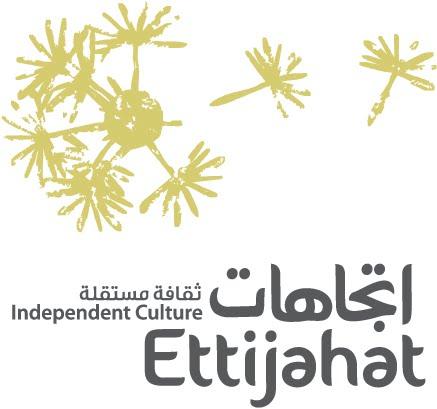 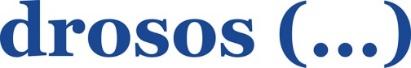 مهارات: منصة تطوير مهارات فناني وفنانات وتقنيي وتقنيات فنون الأداء نماذج الأعمال واستدامة تجمّعات فنون الأداءاستمارة التقدم - يرجى قراءة ملف الأسئلة الشائعة قبل ملء الاستمارة بالكامل.تحتاج قراءة الملف إلى خمسة عشر دقيقة في حدٍ أقصى! الملفات المطلوب إرسالهاملء الاستمارة المتاحة أدناه باللغة العربية أو الإنجليزيةاقتراح ميزانية لسنة 2022 نماذج لتقارير سردية ومالية وخطط ترويجية عن سنة 2020 و/أو 2021 أي ملفات بصرية أو داعمة تسمح للجنة التجمّع بشكلٍ واضح معلومات تسجيل الكيان القانونية أو توضيح الأسباب التي تحول دون تسجيله صورة واضحة عن الهوية الشخصية أو جواز السفر لصاحب/ ة الطلب القسم الأول - طلب المشاركة 1. المعلومات الشخصية2. مستوى مهارات اللغة (متقدم، جيد، متوسط، مبتدئ)3. معلومات عن مشاريع سابقة 4. يرجى ذكر معلومات عن 3 أعضاء في فريق العمل، ما هي مهامهم الرئيسة وتاريخ انضمامهم إلى الفريق وأهم خبراتهم (450 كلمة) 5. ما هي المهارات التي تمتلكونها في مجال التخطيط المالي؟ يرجى الإشارة تحديداً إلى مهارات الإدارة المالية، المحاسبة، التسويق، بالإضافة إلى المهارات التقنية بما يتضمن برامج الكومبيوتر، بما فيها Excel. 250 كلمة6. كيف تصفون دوركم ضمن قطاع فنون الأداء؟ ما هي أهدافكم أو تطلعاتكم على المدى المتوسط (3 سنوات)؟ 250 كلمة77. كيف تتأكدون من الوصول إلى المتلقي؟ ما هي الأدوات التي تعتمدونها في تسويق عملكم؟ (250 كلمة) 8. ما هي أهم التحديات فيما يخص استدامة عملكم؟ 250 كلمة9. لماذا اخترتم التقدم إلى هذا المكون من برنامج مهارات، وما الذي ترغبون في تحقيقه من خلاله؟  250 كلمة10. هل سبق وكان لديكم خبرات في التمويل والشراكات؟ يرجى الحديث عن أهم خبراتكم في هذا المجال وأهم مصادر التمويل (منح، تبرعات، نشاطات ربحية، إلخ...). 250 كلمة11. هل من معلومات إضافية ترغبون بمشاركتها؟ 250 كلمةفي حال قبولي في برنامج التدريب أوافق على جميع شروط التقدم والمشاركة، وأؤكد التزامي في التدريب خلال التواريخ والأوقات المقترحة في الاستمارة.الاسم: التاريخ: الاسم الكامل باللغة العربيةالاسم الكامل باللغة الإنجليزية وكما يذكر في جواز السفرالجنسية/ الجنسياتمكان الإقامة: رقم أو اسم البناء، الشارع، المدينة، البلدالبريد الإلكترونيرقم الموبايلاسم الكيان مجال العملالوظيفة ضمن الكيانالتسجيل القانوني للكيان: فرقة، شركة ربحية، مؤسسة غير ربحية، .. إلخنبذة عن الكيان مع روابط الكترونية عنه (250 كلمة)مهارات اللغةالمستوى1العربية 2الإنجليزية 3الفرنسيةاسم المشروع أو العرضمعلومات عنه مع روابط الكترونية له 	التاريخ والمدة123